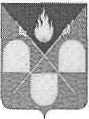 АДМИНИСТРАЦИЯ ПЕСЧАНОГО СЕЛЬСКОГО ПОСЕЛЕНИЯТБИЛИССКОГО РАЙОНАПОСТАНОВЛЕНИЕ«__» ________2019 года	№___х. ПесчаныйО создании резервных избирательных участков для проведения голосования по выборам депутатов Совета Песчаного сельского поселения Тбилисского района четвертого созываВ целях обеспечения избирательного права граждан Песчаного сельского поселения, руководствуясь ст. 31,58, 60, постановляю:1. Создать резервный избирательный участок для основного избирательного участка №4841 в виде транспортного средства ПАЗ 32053-70, 2018 года выпуска, VIN X1M3205BXJ0001842, государственный регистрационный знак Т951УЕ регион 123.2. Создать резервный избирательный участок для основного избирательного участка №4842 в виде транспортного средства ПАЗ 32053-70, 2018 года выпуска, VIN X1M3205BXH0001951, государственный регистрационный знак Р224ТК регион 123.2. Контроль за выполнением настоящего постановления оставляю за собой.3. Постановление вступает в силу со дня его подписания.Глава Песчаного сельского поселенияТбилисского района 							      Н.В. ПалатинаЛИСТ СОГЛАСОВАНИЯпроекта постановления администрации Песчаного сельского поселенияТбилисского  районаот «__» __________ ______ года  №___Проект подготовлен и внесен:                                   В.А. Олехновичэксперт, специалистадминистрации Песчаногосельского поселенияТбилисского районаПроект согласован:                                                В.В. Мишуровдиректор МБОУ «СОШ №14»                                                                   